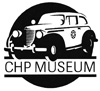 CHP Museum Foundation3500 Reed Ave. West Sacramento, Ca 95605DEED OF GIFTName: ______________________________________        Date: __________________Address: _______________________________________________________________City: ________________________  State:  _______________  Zip:  _______________Phone:  ________________________________________________________________	I certify that I am the owner or agent of the items listed below and set over all rights, titles, and copyrights held be me, my assigns, and my heirs of said items to the CHP Museum Foundation.  The items may be retained, exhibited, loaned or disposed of at the discretion of the CHP Museum unless otherwise noted on this form.  I have read and agree to the policy statement on the reverse of this form.Description of Gift:By my signature below I accept the forgoing conditions and acknowledge reading any attached information.This gift is given in memory of ______________________________________________Dated: _________________                     Donor / Agent:  _________________________Date Received:  _____________              Received by:  ___________________________                                                                                     Accession # __________________________________Conditions Governing Gifts To The CHP MuseumAll donations are tax deductible to the full extent of the law. According to Internal Revenue Service codes donors are solely responsible for the appraised value for any donation and benefiting institutions cannot provide appraisals or estimates of fair market value. Consequently, the CHP Museum cannot provide appraisals or fair market value evaluations either expressed or implied for donations. The CHP Museum urges the donor to consult with their attorney, the Internal Revenue Service or a licensed appraiser should any questions concerning tax-deductible donations or appraisals arise.The Museum is a living institution and must change with time. With this fact in mind the Museum strongly urges that donations be made free of any trust, obligation or condition of any character. In some circumstances the Board of Directors may decide that an object is no longer useful to the Museum and has the authority to dispose of the object in anyway deemed best for the institution. Because of the inevitable damage caused by ultraviolet radiation, heat and humidity that affects artifacts or specimens on exhibit, these items are routinely rotated from exhibit to controlled storage conditions. For this reason there can be no guarantee that any item will be displayed at any one time or that any item will remain on exhibit permanently.CHPMuseum  9/15